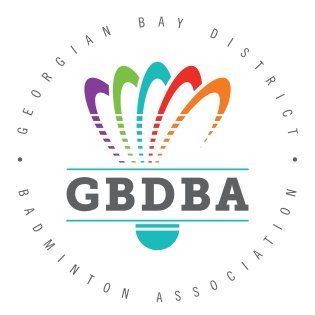 2024 Ontario Winter Games TryoutsDate:  	Sunday Oct 22nd, 2023Location:	 Barrie North Collegiate Institute 110 Grove St E, Barrie, ON L4M 2P3Time:  	3 pm – 6 pm.Fee:		$25.00 each tryout (exact cash or cheque to GBDBA)Entry Deadline:	Friday October 20th, 2023 – no exceptionsRequirements to try out are as follows:Must be 14 – U19 age categories. (Born 2006 or later)Living within GBDBA boundaries and/or training at a GBDBA club. Registration is to be submitted by Oct 20th, 2023 via the online form found here:https://forms.gle/U7Fh237C6eSjjEwh6 Where are the ONTARIO WINTER GAMES? THUNDER BAY, ONDates: Friday February 16 to Monday February 19, 2024Please note that Monday the 19th is Family DayParticipant arrivals occurring on FridayOpening Ceremony occurring on FridayFirst official competitions starting on SaturdayParticipant departure occurring on MondayEmail any questions to Mark Martynyshyn       juniorcoordinatorgbdba@gmail.com 